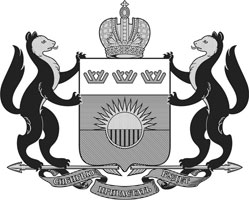 ДЕПАРТАМЕНТ ПО СПОРТУ И МОЛОДЕЖНОЙ ПОЛИТИКЕ Тюменской областиул. Первомайская, д. 34/1, г. Тюмень, 625000, тел. (3452) 69 03 61, факс (3452) 69 06 54, e-mail: dsmpto@72to.ruОКПО 74745804, ОГРН 1057200739991, ИНН/КПП 7202138540/720401001Уважаемые коллеги!Департамент по спорту и молодежной политике Тюменской области совместно с Департаментом социального развития Тюменской области набирает волонтеров для организации работы оперативного штаба  помощи  беженцам из Украины. Заявки можно направить по следующей форме на электронный адрес volonter72to@mail.ru:В соответствии с вышеизложенным прошу Вас оказать содействие в информировании жителей региона о наборе волонтеров.Контактный телефон координационного центра развития добровольчества Тюменской области (ГАУ ДОД ТО «Областной центр дополнительного образования детей и молодежи»): 8 (3452) 64-62-23 (доб. 121).Более подробная информация в группе https://vk.com/korcentrrazvitiyvd.Директор                                                                                             Д.В. ГрамотинГоловин Петр Юрьевич 8 (3452) 69-06-09____________________ № ___________О формировании волонтерской базы для помощи беженцам из УкраиныРуководителям государственных автономных учреждений Тюменской области сферы молодежной политики и спорта№ФИО Год рожденияНомер телефонаНаличие автомобиляУдобное для работы времяКомментарии